 КАРАР                                                                                                                 РЕШЕНИЕ      24 июнь 2021г.                                       №91                         24 июня 2021г.Об утверждении отчета об исполнении бюджета сельского поселения Зеленоклиновский сельсовет муниципального района Альшеевский район Республики Башкортостан за 2020 годСовет  сельского поселения Зеленоклиновский сельсовет муниципального района Альшеевский район Республики Башкортостан решил:           1.  Утвердить отчет об исполнении  бюджета сельского поселения Зеленоклиновский сельсовет муниципального района Альшеевский район Республики Башкортостан за 2020 год по доходам в сумме 3 361 799,69 рублей или 126,65процента и по расходам 3 214 507,05рублей или 121,10 процентов со следующими показателями по:           1) доходам бюджета сельского поселения Зеленоклиновский сельсовет муниципального района Альшеевский район Республики Башкортостан за 2020 год по кодам видов доходов, подвидов доходов, классификации операций сектора государственного управления, относящихся к доходам бюджетов, согласно приложению 1 к настоящему Решению;2)  распределение  бюджетных ассигнований  сельского поселения Зеленоклиновский сельсовет муниципального района Альшеевский район Республики Башкортостан за 2020 год по разделам, подразделам, целевым статьям  (муниципальным программам сельского поселения Зеленоклиновский сельсовет муниципального района Альшеевский район Республики Башкортостан  и непрограммным направлениям деятельности), группам видов расходов классификации расходов бюджетов, согласно приложению 2 к настоящему Решению;                       3) распределение бюджетных ассигнований сельского поселения Зеленоклиновский сельсовет муниципального района Альшеевский район Республики Башкортостан за 2020 год по  целевым статьям  (муниципальным программам сельского поселения Зеленоклиновский сельсовет муниципального района Альшеевский район Республики Башкортостан  и непрограммным направлениям деятельности), группам видов расходов классификации расходов бюджетов, согласно приложению 3 к настоящему Решению;           4) ведомственной структуре расходов бюджета сельского поселения Зеленоклиновский сельсовет муниципального района Альшеевский район Республики Башкортостан за 2020 год согласно приложению 4 к настоящему Решению;             5)  источники  финансирования дефицита бюджета сельского поселения Зеленоклиновский сельсовет муниципального района Альшеевский район  Республики Башкортостан за 2020 год по кодам групп, подгрупп, статей, видов источников финансирования дефицитов бюджетов экономической классификации, относящихся к источникам финансирования дефицитов бюджетов согласно приложению 5 к настоящему Решению.           2. Настоящее Решение вступает в силу со дня официального обнародования.              Глава сельского поселения                             Т.Г.ГайнуллинБАШҠОРТОСТАН РЕСПУБЛИКАҺЫӘЛШӘЙ РАЙОНЫМУНИЦИПАЛЬ РАЙОНЫНЫҢЗЕЛЕНЫЙ КЛИН АУЫЛ СОВЕТЫАУЫЛ БИЛӘМӘҺЕ СОВЕТЫ (БАШҠОРТОСТАН  РЕСПУБЛИКАҺЫ  ӘЛШӘЙ  РАЙОНЫ  ЗЕЛЕНЫЙ КЛИН АУЫЛ  СОВЕТЫ)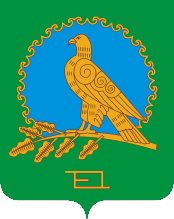 СОВЕТ СЕЛЬСКОГО ПОСЕЛЕНИЯЗЕЛЕНОКЛИНОВСКИЙ СЕЛЬСОВЕТМУНИЦИПАЛЬНОГО РАЙОНААЛЬШЕЕВСКИЙ РАЙОНРЕСПУБЛИКИБАШКОРТОСТАН(ЗЕЛЕНОКЛИНОВСКИЙ  СЕЛЬСОВЕТ АЛЬШЕЕВСКОГО  РАЙОНА  РЕСПУБЛИКИ  БАШКОРТОСТАН)